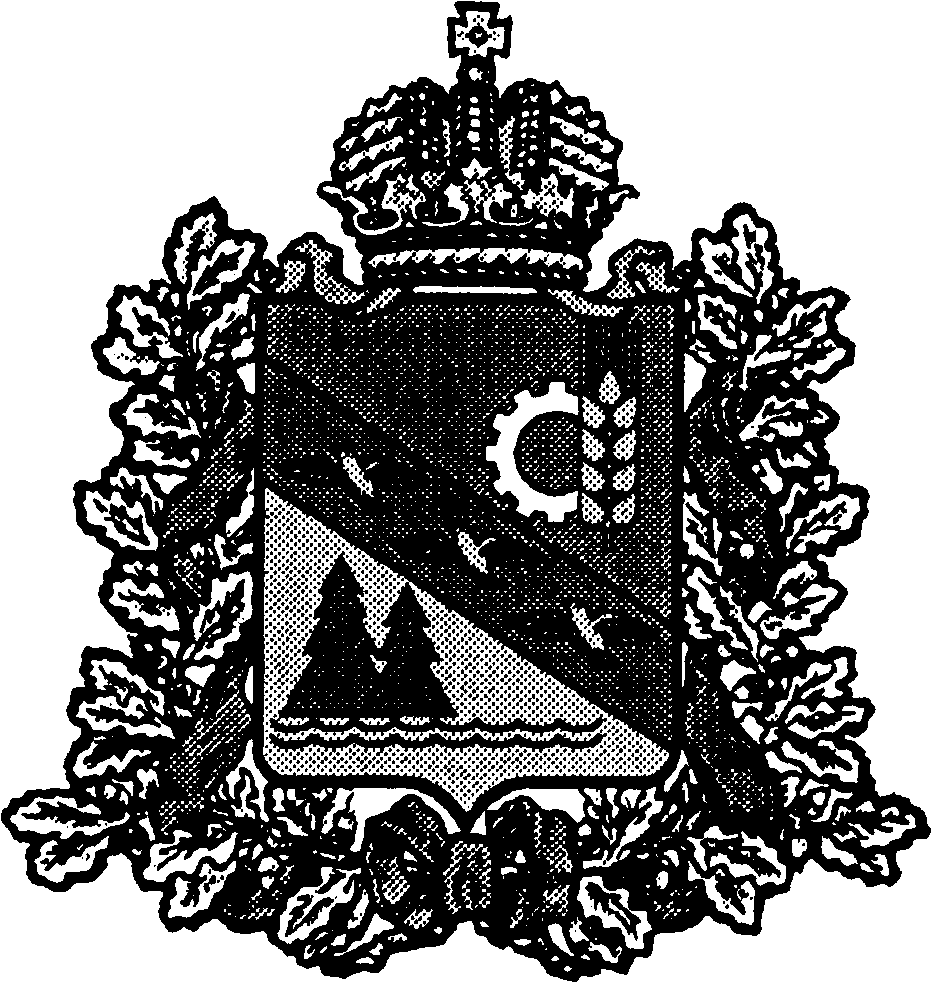 АДМИНИСТРАЦИЯ ГЛУШКОВСКОГО РАЙОНА КУРСКОЙ ОБЛАСТИПОСТАНОВЛЕНИЕот 17 мая 2021 г.                                                                № 195ГлушковоО внесении изменений в постановление от 13.05.2019 г. № 233 «О создании рабочей группы по обеспечению взаимодействия отдела по управлению муниципальным имуществом и земельным правоотношениям Администрации Глушковского района Курской области с филиалом ФГБУ «ФКП Росреестра» по Курской области и органами местного самоуправления Глушковского района Курской области по вопросам оказания имущественной поддержки субъектам малого и среднего предпринимательства» В соответствии с Федеральным законом от 24 июля 2007 года № 209-ФЗ «О развитии малого и среднего предпринимательства в Российской Федерации», в целях оказания имущественной поддержки субъектам малого   и среднего предпринимательства на территории Глушковского района Курской области и организации взаимодействия отдела по управлению муниципальным имуществом и земельным правоотношениям Администрации Глушковского района Курской области с филиалом ФГБУ «ФКП Росреестра» по Курской области и органами местного самоуправления Глушковского района Курской области, Администрация Глушковского района Курской области ПОСТАНОВЛЯЕТ:1. В связи с кадровыми изменениями  состав рабочей группы по обеспечению взаимодействия отдела по управлению муниципальным имуществом и земельным правоотношениям Администрации Глушковского района Курской области с филиалом ФГБУ «ФКП Росреестра» по Курской области и органами местного самоуправления Глушковского района Курской области по вопросам оказания имущественной поддержки субъектам малого и среднего предпринимательства на территории Глушковского района Курской области  изложить в новой редакции.2. Контроль за исполнением настоящего постановления возложить на Первого заместителя Главы Администрации Глушковского района Курской области по финансовой политике.3. Настоящее постановление вступает в силу со дня его подписания. Глава Глушковского районаКурской области								П.М. ЗолотаревУТВЕРЖДЕНпостановлением АдминистрацииГлушковского района Курской области От 17.05.2021 г.  № 195Составрабочей группы по обеспечению взаимодействия отдела по управлению муниципальным имуществом и земельным правоотношениям Администрации Глушковского района Курской области с филиалом ФГБУ «ФКП Росреестра» по Курской области и органами местного самоуправления Глушковского района Курской области по вопросам оказания имущественной поддержки субъектам малого и среднего предпринимательства на территории Глушковского района Курской областиПредседатель рабочей группы:Председатель рабочей группы:Руденко Е.П.Первый заместитель Главы Администрации Глушковского района  Курской области по финансовой политикеЗаместитель председателя рабочей группы:Заместитель председателя рабочей группы:Лебедева Н.В.Начальник отдела экономической политики и прогнозирования Администрации Глушковского района Курской областиСекретарь рабочей группы:Секретарь рабочей группы:Игнатенко Н.С.Начальник отдела по управлению муниципальным имуществом и земельным правоотношениям Администрации Глушковского района Курской областиЧлены рабочей группы:Члены рабочей группы:Жердева И.В.Государственный регистратор филиала ФГБУ «ФКП Росреестра» по Курской области в Кореневском районе (по согласованию)Власенко Ю.А.Главный специалист-эксперт отдела экономической политики и прогнозирования Администрации Глушковского района Курской областиГорпинченко Ю.И.Главный специалист-эксперт отдела по управлению муниципальным имуществом и земельным правоотношениям Администрации Глушковского района Курской области